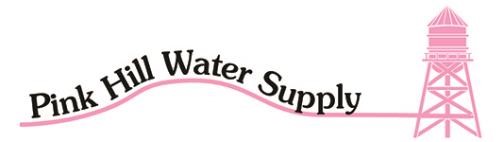 2023 DIRECTORS MEETING AGENDA GUEST SIGN IN SHEET GIVEN TO BOARD PRESIDENT 5:55PMTUESDAY FEBRUARY 20TH2024 @ 6:00PMMEETING CALLED TO ORDER AND ESTABLISH A QUORUM. DECLARE MEETING OPEN TO THE PUBLIC.READ AND ACT ON MINUTES OF   OCTOBER 17TH  2023READ AND ACT ON FINANCIAL REPORTS.DISCUSS AND ACT ON TRANSFERRING A TRACT OF LAND ON FM 697 TO SHERMAN’S CCN. CREDENTIALS COMMITTEE TO DICUSS AND ACT ON BOARD APPLICATIONS.WENDELL UPDATES:     NEW OR OLD BUSINESS.SUGGESTED AGENDA ITEMS FOR THE NEXT MEETINGS.NEXT MEETING: MARCH 19th 2024@7:00  AFTER THE ANNUAL MEETINGADJOURN MEETING  